TIL DERE SOM FORTSATT IKKE HAR SKJØNT KONSEKVENSENE AV KORONAPASSET 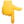 "Tone er 7 år. Hun vil begynne med håndball. Tone synes det er skummelt å gå alene på håndballtrening. Hun vil ha med mamma i bakgrunnen, men mamma slipper ikke inn i idrettshallen. Mamma er nemlig ikke vaksinert. Tones mamma fikk kraftige blødninger etter dose to, så hun vil ikke ta flere doser. Tone vil for alltid forbli enebarn.Ivar er 11 år og fascinert av 2. verdenskrig. Bestefar vil ta med Ivar på Forsvarsmuseet. Når Bestefar og Ivar kommer fram til museumsdøren så slipper de ikke inn. Bestefar er nemlig ikke vaksinert. De slipper ikke inn noe annet sted heller. Alle dører overalt er stengt for Ivar og bestefaren.Petter er 36 år. Han er aleneforsørger for en gutt på 10 år. Plutselig må Petter vaksinere seg for å få adgang til arbeidsplassen. Petter har allerede tatt tre doser og gjennomgått naturlig infeksjon. Han ønsker derfor ikke å ta en fjerde dose. Sjefen har ikke annet valg enn å si opp Petter, fra stillingen han har hatt i 14 år.Krister er 16 år. Han og gutta skal på Frognerbadet og hoppe fra 10'ern. Krister er ikke oppdatert på siste dose, og slipper derfor ikke inn sammen med de andre på Frognerbadet. Krister slipper heller ikke inn på fritidsklubben senere på kvelden. Krister får heller ikke adgang til å ta teorikurs og teoriprøve til mopedlappen, sånn som de andre gutta får. Slik er det når man ikke har orden i sakene og er oppdatert på siste dose!Frank er 45 år. Faren til Frank blir plutselig revet bort. Frank får ikke lov til å delta i farens begravelse. Frank har nemlig ikke oppdatert blodet sitt med sjette dose.Iselin er 26 år. Hun er på fjerde året med studier. Hun jobber mot en mastergrad. Iselin må plutselig velge mellom å injiseres eller å forlate forelesningssalen for godt. Iselin har tidligere tatt tre doser og følte seg syk og dårlig etter alle dosene. Hun vil derfor ikke ta en fjerde dose og må "velge" å avslutte studiene etter fire år.Du som har makten, forstår du at dette systemet er hinsides all fornuft? Forstår du at det er galskap at det skal sitte mennesker i Brüssel (eller hvor som helst) og bestemme at folk skal la seg injisere for å kunne leve livene sine?Innføring av koronasertifikat/vaksinepass/passerseddel hører ikke noen steds hjemme!Det er ingenting som tilsier at et slikt tiltak er proporsjonalt med trusselen, og det fremstår som et tyrannisk overgrep mot folket.FHI har uttalt at det er meningsløst med koronasertifikat - at det ikke handler om helse, men om politikk. Likevel insisterer dere på å ville gjøre alt som kan krype og gå til evige slaver av injeksjoner. Alle kommende generasjoner vil måtte forholde seg til dette systemet dere nå vil innføre."